Passé – Drehung (rechts) – Spezifische Bewegungsbeschreibung  Aufrechter Stand (Abbildung 1*)Vorbereitungsphase (Abbildung 2*)Ausfallschritt rechts Rechtes Bein vorne gebeugt – linkes Bein hinten gestreckt – Füße leicht nach außen gedrehtBeide Arme auf der linken SeiteLinker Arm zur Seite gestreckt – rechter Arm in VorrundhalteOberkörper und Kopf aufrecht und Schultern tiefAugen visieren einen Punkt (geradeaus) im Raum anHauptphasen Drehansatz (Abbildungen 3-6*) Beinabdruck (hinten) – vorderes Bein strecken und Hochdrücken in den Ballenstand (Verlagerung des KSP über die Stützstelle) Hinteres Bein in die Passé-Position „ziehen“ und gleichzeitig den linken Arm zur Vorrundhalte schwingen (oder rechten Arm über die Seithalte mit dem linken Arm zusammen in die Hochhalte – vor der Körperllängsachse – schwingen)„Schulterachse“ aktiv in die Drehrichtung bewegenKopf bleibt in Ausgangsposition, der Blick hält am Orientierungspunkt festDrehphase (Abbildungen 7-10*)Bein in der Passé-Position haltenArme in der Vorrundhalte (zwischen Hüft- und Schulterhöhe) fixierenArme – Alternativ: in der Hochhalte – vor der Körperlängsachse – fixieren Kopf solange wie möglich aufrecht halten, Blick nach vorne gerichtet, erst „im letzten Moment“ den Kopf drehen (schnelle Wendung und erneutes Fixieren des Orientierungspunktes)Absetzphase (Abbildung 11*)Beine im Ballenstand schließen  extreme Körperspannung im „Gesäß“Weiterhin Oberkörper und Kopf aufrecht und Schultern tiefAbsenken in den Sohlenstand und Arme senken (Abbildungen 12*, 13*) Abb. 1*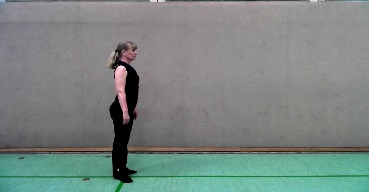 Abb. 2*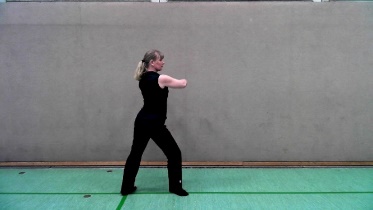 Abb.3*		        Abb.4*         	              Abb. 5*		 Abb.6*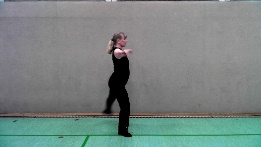 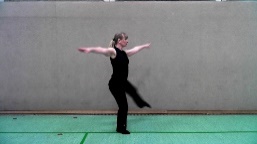 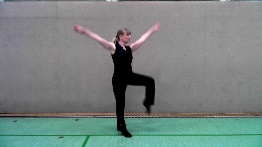 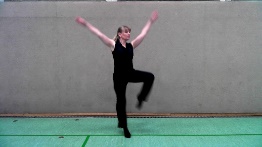 Abb. 7*		       Abb.8*		             Abb.9*		Abb. 10*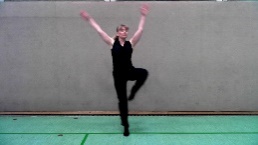 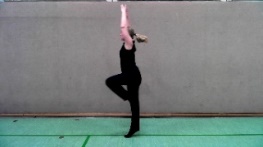 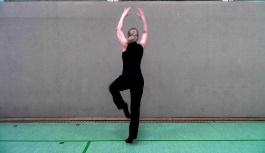 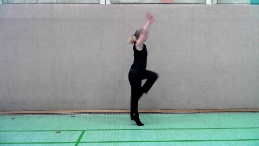 Abb. 11*Abb. 12*,13*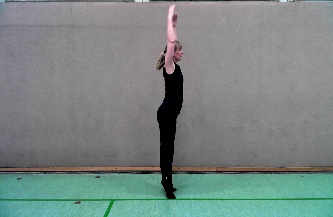 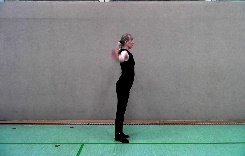 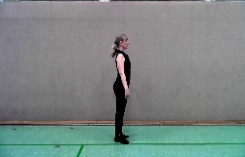 